123+ Instructions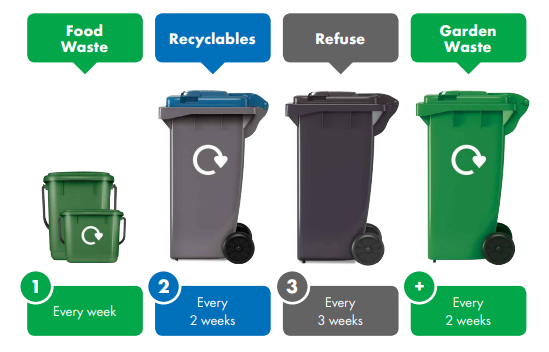 1 – Food waste collected weekly Residents will receive a 7-litre indoor food caddy and a 23-litre outdoor food bin.The indoor food caddy can be lined with compostable caddy liners or newspaper. Residents should put any peelings, raw or cooked leftover food into their caddy. When full, the indoor food caddy should be emptied into the outdoor food bin and the food bin presented for collection on the property boundary each week.The food waste is taken to an anaerobic digestion facility where it is used to create renewable energy and a soil improver.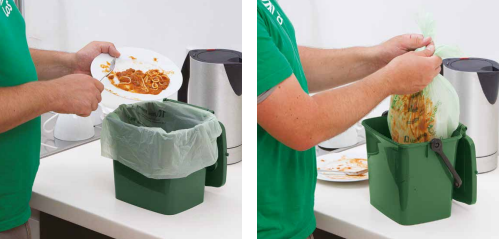 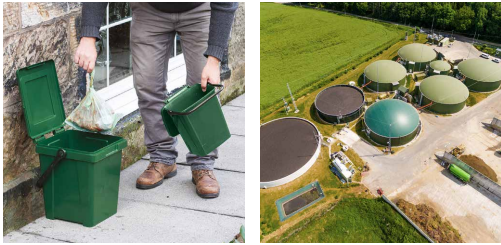 2 – Recycling collected every two weeksResidents should place the items below in their blue-lidded bin or recycling box for collection every two weeks:All clean and dry cardboardAll empty, rinsed tins All empty, rinsed cansAll empty, rinsed glass jars, with or without lidsAll empty glass bottles, with or without metal lids (no corks)All clean and dry paperAll empty, rinsed plastic milk bottles with or without lidsAll empty, rinsed plastic drink bottles with or without lidsAll empty, rinsed plastic pots, tubs and traysAll clean foil and foil traysEmpty aerosol cans (no spray paint, etc.)Empty, rinsed (where possible) Tetra Pak and cartons Empty, rinsed (where possible) household cleaner bottlesEmpty, rinsed (where possible) toiletry bottlesRecyclables must be put in the bin loose - DO NOT bag.Household batteries and small electrical items can be bagged, tied and put alongside the blue-lidded bin or recycling box for collection.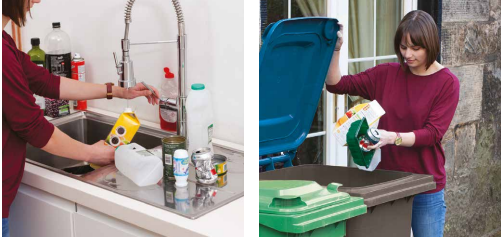 3 – Refuse collected every 3 weeksOnly items that cannot be recycled should be placed in the grey bin.2+ - Garden waste collected every two weeks if the resident signs up for the Garden Waste Service.The green bin should be used for garden waste only. No food waste.